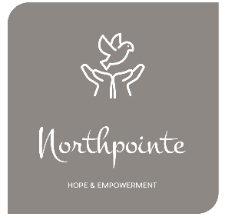 Board of Directors MeetingBoard of Directors MeetingHome Office:Northpointe715 Pyle DriveKingsford, MI 49802Meeting Date:Meeting Time:4:30 pmMeeting Location:Via ZOOMZOOM Information:Online: ZOOM Dial: 1 646 558 8656Meeting ID: 906 779 0545Password: 1234Meeting AgendaMeeting AgendaCall to OrderRoll CallPledge of Allegiance Public Comment (Limit: 5 minutes per person for agenda items only)Action Item – Consent Agenda(Consent agenda items are being presented for review and action by a single vote without discussion. If a member believes that an item requires discussion, then a request is made to pull that one item from the Consent Agenda and to add it to the regular agenda as an item to be discussed.)Previous Meeting Minutes from 2/4/2021                    1-4 Clinical Record Quality Assurance Review              Contract Service Provider Monitoring                      Date Quality Management                                         Development and Review of Policies, Standard Operating Procedures, Guidelines, and FormsEmployee Reporting of Unusual Incidents                 Family Medical Leave Act                                          HIPAA Sanction                                                          Home-Based Services                                                  Information Security                                                    Notice of Privacy Practices                                          Personal Appearance and Conduct                              Recruitment Expenses                                                 Social Security Privacy                                               Balance Sheet ending September 30, 2020                 Balance Sheet ending October 31, 2020                      Balance Sheet ending November 30, 2020                  Recipient Rights Applicant (B. Bouchard)Approval of Agenda(Request for additional agenda items.)New Business – (Discussion Only)AD Hoc PoliciesBoard of Directors Bylaws and Board Policies                                                      5-32Packet A-Northpointe Board Bylaws Draft                                      5-12Packet B – Board of Directors Policies                                            13-22Packet C – Northpointe policies referenced in Bylaws (packet A) & Board Policies (packet B)                                                                                       23-32                                  Board Member Problem Resolution Form       Quality Improvement ProgramService Recipient Input SystemAnnual Policy Reviews                                                              FinanceBalance Sheet ending December 31, 2020                                       33-34Income Statement ending December 31, 2020                                 35-38Funding Source Summary through December 31, 2020                   39Check Disbursement Report January 2021                                       40-44Contract Grid – February 18, 2021 (Birchwood AFC, Kutha AFC, Stuart Wilson, FI, Insight) 45General Fund & Priority List                                                                     46-48Miscellaneous Board/Committee Reports                                         CMHAM Weekly Report – February 5, 2020                                        49-62Public Comment Board CommentAdjourn